Loqate, A GBG Solution Release Notes2020Q1.1 Minor ReleaseCase ResolutionsPlease visit http://support.loqate.com/2020q1-1-resolved-cases/ for a list of cases resolved in this release. If you would like more details on any of the solved cases listed, please contact support@loqate.com for further information. New GCC7 Linux Build AvailableFor the 2020Q1.1 release, Loqate have created a new port for Linux Ubuntu compiled using gcc7. The minimum requirements for this are Linux Ubuntu 18.04 and gcc7.4.0. Customers that have environments that can support gcc7 are encouraged to take this port, as it can provide significant performance improvements.This build will now be included in all future releases.Directory structure/server contents:AppInstaller\loqate_installer_x86_64-gcc7Rawfiles\linux64-gcc7 liblqtcr.solqtbatchliblqtjava.soloqate.jarLocal API ImprovementsThere are no significant changes or enhancements with this release.Certification Expiration DatesIf you have purchased either the CASS (USA) or AMAS (Australia) certified products, please be aware that the datasets have expiration dates set by the respective postal authorities. Please ensure that you have the latest library and data installed to avoid loss of service through these products.For more information on expiry date checking for CASS and AMAS, please refer “Usage expiration” section in https://support.loqate.com/documentation/local-apis/cass-overview-2/ and https://support.loqate.com/address-matching-approval-system-amas/Country Improvement Program (PDH)The following section will display the changes made during the country improvement program. For this quarter we’ve released improved datasets for the countries: Ireland, Slovakia, Angola. For more details on our Country Improvement Program, please visit the support site here. Current Countries Completed PDH IrelandImportant notes regarding our Q1.1 Ireland dataset:Our standard IRL Verify dataset now includes some postal code data (also referred to as Eircodes). Providing this data within our standard dataset does not require any additional user agreements of flow-down terms. Customers are reminded that Loqate continue to provide a premium Eircode product, which provides higher quality data and additional features, which will include:Full Eircode coverage - our standard dataset does not provide 100% postcode coverageGaelic and English languages - standard IRL only has EnglishHigher quality point-level or rooftop geocoding – standard IRL geocode still has point-levelPlease contact your channel manager to learn more about our Eircode product (additional supplier terms will be required with all end users).SlovakiaAngolaKnowledge Base & Reference Data UpdatesThe table below shows which countries have been updated, and how, in this release.If there is a PDH in the reference data column, this shows a country was included in the country improvement project. Reference Data = 17Lexicons = 5Context Rules = 2Installation InstructionsThe 2020Q1.1 release makes improvements to the performance of the verification process and the quality of the results. Please remember to update both the program files and the reference data. The improvements are tied to the data in the Global Knowledge Repository and the Local API. If you need any assistance with the upgrade of the Local API or the data update process, please contact GBG Loqate Support.The setup wizard for the Local API can be obtained from our SFTP server. Please contact your account manager to retrieve the SFTP information. If you do not know who your account manager is, please contact the support team at support@loqate.com.GBG Loqate data packs can be downloaded and installed using the Install Manager. This is a component you will need to select during the installation of the Local API as shown below.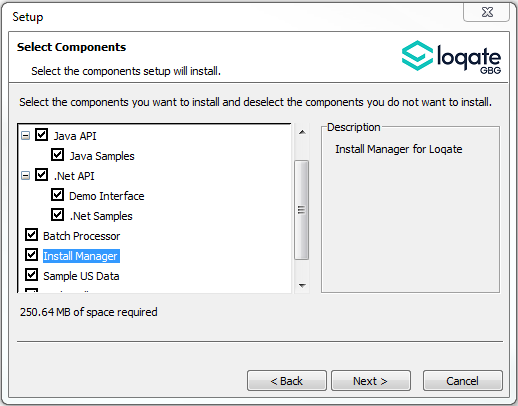 Standard GBG Loqate Installation (Multi-threaded)Download the contents of the 202020Q1.1/AppInstaller directory.Check the MD5 checksums to ensure that the download has been successful.Run the relevant Loqate Local API installer. Please note you may need to add execute privileges to the relevant installer when using Linux.  Make sure the option “Install Manager” is selected for installation.Execute the Install Manager script (InstallManager.bat on Windows and InstallManager.sh on other Linux/Unix platforms) and install the data.  For further details, please review the 2020Q1.1   Installation Instructions document.Run the relevant Global Knowledge Repository installer. Please note you may need to add execute privileges when using Linux.Single-threaded GBG Loqate InstallationDownload the contents of the 2020Q1.1/STAppInstaller directory.Check the MD5 checksums to ensure that the download has been successful.Run the relevant Loqate Local API installer. Please note you may need to add execute privileges to the relevant installer when using Linux. Make sure the option “Install Manager” is selected for installation.Execute the InstallManager script (InstallManager.bat on Windows and InstallManager.sh on other Linux/Unix platforms) and install the data. For further details, please review the 2020Q1.1 Installation Instructions document.Run the relevant Global Knowledge Repository installer. Please note you may need to add execute privileges when using Linux.SFTP Server ContentsOn the GBG Loqate SFTP server, you will find the following items:AppInstaller: The folder which contains the Loqate Local API installer loqate_installer_aix: The AIX Loqate Local API installerloqate_installer_hpux: The HP-UX Loqate Local API installerloqate_installer_solaris_x86: The Solaris x86 Loqate Local API installerloqate_installer_sparc: The Solaris SPARC Loqate Local API installerloqate_installer_x86: The Linux 32-bit Loqate Local API installerloqate_installer_x86-cpp5: The Linux 32-bit C++ v5 Local API Loqate library installerloqate_installer_x86_64: The Linux 64-bit Loqate Local API installerloqate_installer_x86_64-gcc7 (NEW): Linux 64-bit Local API Installer ported using gcc7setup.exe: The Windows 32-bit Loqate Local API installersetup_x64.exe: The Windows 64-bit Loqate Local API installerAppInstaller-md5.txt : Contains the checksums of the files in the folderSTAppInstaller: The folder which contains the Loqate Local API installer for single-threaded libraries loqate_installer_aix: The AIX Loqate Local API installerloqate_installer_hpux: The HP-UX Loqate Local API installerloqate_installer_solaris_x86: The Solaris x86 Loqate Local API installerloqate_installer_sparc: The Solaris SPARC Loqate Local API installerloqate_installer_x86: The Linux 32-bit Loqate Local API installerloqate_installer_x86-cpp5: The Linux 32-bit C++ v5 Local API Loqate library installerloqate_installer_x86_64: The Linux 64-bit Loqate Local API installerAppInstaller-md5.txt : Contains the checksums of the files in the folderSTAppInstaller-md5.txt : Contains the checksums of the files in the folderOSGi: The folder which contains the OSGi bundle for the Loqate Local API loqate-osgi-1.0.0.0.jar: The OSGi bundle for Loqate Local API installerosgi-md5.txt: Contains the checksums of the files in the folderRawfiles: The folder which contains the Loqate Local API files in the following subfoldersaix: The AIX Loqate Local API library fileshp-ux: The HP-UX Loqate Local API library filessolaris_x86: The Solaris x86 Loqate Local API library files sparc: The Solaris SPARC Loqate Local API library fileslinux32: The Linux 32-bit Loqate Local API library fileslinux32-cpp5: The Linux 32-bit C++ v5 Loqate Local API library fileslinux64: The Linux 64-bit Loqate Local API library fileslinux64-gcc7 (NEW): The Linux 64-bit Loqate Local API library files (using gcc7)win64: The Windows 32-bit Loqate Local API library fileswin32: The Windows 64-bit Loqate Local API library filesNeed Help?Many answers to your questions may be found in our support pages. For additional information, please visit the support site. Below are a list of useful links. Support Home Page: http://support.loqate.comGetting Started: https://support.loqate.com/getting-started/Local APIs: http://support.loqate.com/support/local-apis/Field Descriptions: http://support.loqate.com/support/fielddescrip/Server and Process Options: http://support.loqate.com/support/options/System Requirements: http://support.loqate.com/system-requirements/If you have any general questions, issues, or enhancement request you’d like to share with us, please contact our support team at: support@loqate.com. Loqate Release DateCertification Expiry Date*AMAS Data2019-11-212020-03-31CASS Data2020-02-102020-05-30*Certification Expiry Date is different from Loqate license key expiry date. The earliest expiry date will apply.*Certification Expiry Date is different from Loqate license key expiry date. The earliest expiry date will apply.*Certification Expiry Date is different from Loqate license key expiry date. The earliest expiry date will apply.COUNTRYDate PDH CompletedVerification LevelCOUNTRYDate PDH CompletedVerification LevelIRELAND2020-02L4JERSEY2019-04L5SLOVAKIA2020-02L4LITHUANIA2019-04L4ANGOLA2020-02L3SINGAPORE2018-10L4ISRAEL2019-11L4SOUTH AFRICA2018-10L4BELGIUM2019-10L4+AUSTRIA2018-10L4GREECE2019-10L4BRAZIL2018-07L4INDIA2019-10L4MEXICO2018-07L4TURKEY2019-10L4CZECH REPUBLIC2018-04L4ARGENTINA2019-07L4UNITED STATES2018-01L5COLOMBIA2019-07L4JAPAN2018-01L4ITALY2019-07L4DENMARK2018-01L5THAILAND2019-07L4NORWAY2018-01L4PERU2019-07L4GERMANY2017-11L4SAN MARINO2019-07L4NETHERLANDS2017-10L4HAITI2019-07L3-NEW ZEALAND2017-10L5NICARAGUA2019-07L3- FRENCH POLYNESIA2017-10L3QATAR2019-07L4 FRANCE2017-07L4UNITED ARAB EMIRATES2019-07L4 SWEDEN2017-07L4KOREA, REPUBLIC OF2019-04L4CANADA2017-04L5PORTUGAL2019-04L4AUSTRALIA2017-04L5SPAIN2019-04L4SWITZERLAND2017-01L4MALAYSIA2019-04L4FINLAND2017-01L4PHILIPPINES2019-04L4EGYPT2017-01L4URUGUAY2019-04L4ANDORRA2017-01L4ISLE OF MAN2019-04L5ECUADOR2017-01L4GUERNSEY2019-04L5Country InformationDescriptionISO2IEISO3IRLAddress Format OrganizationPostBoxSubBuilding BuildingPremise ThoroughfareDependentThoroughfareDependentLocalityLocalityAdministrativeAreaPostalCodeAddress Format for Dublin 1- 24	OrganizationPostBoxSubBuilding BuildingPremise ThoroughfareDependentThoroughfareDependentLocalityPostalCodePDH YesPDH completed date2020Q1.1New SourceNoFiles UsedPre-PDHPost-PDHReference Datard_IE_rg.lfsrd_IE.lfsrd_IE_geop_rg.lfsrd_IE_geop.lfsrd_IE_ai.lfsrd_IE_ggg.lfsrd_IE_ggg_rg.lfsrd_IE_vfy_ai.lfsrd_IE_vfy.lfs2020Q1.02020Q1.1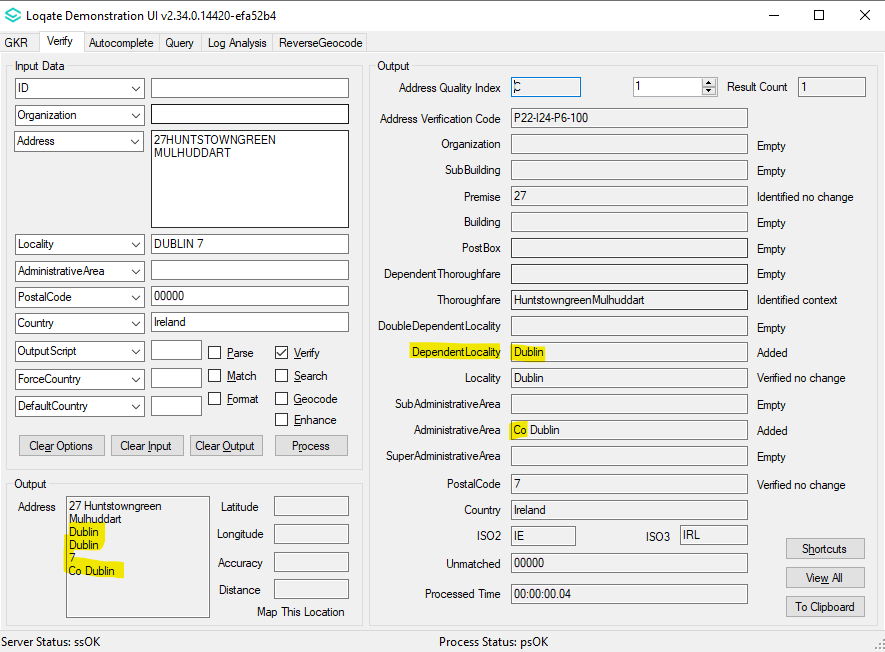 2020Q1.0:1. Dublin 1 to 24 is not a recognized DependentLocality.2. AdministrativeArea format does not have "." between Co and name 3. PostalCode is in the old format.4. Address format retains all information.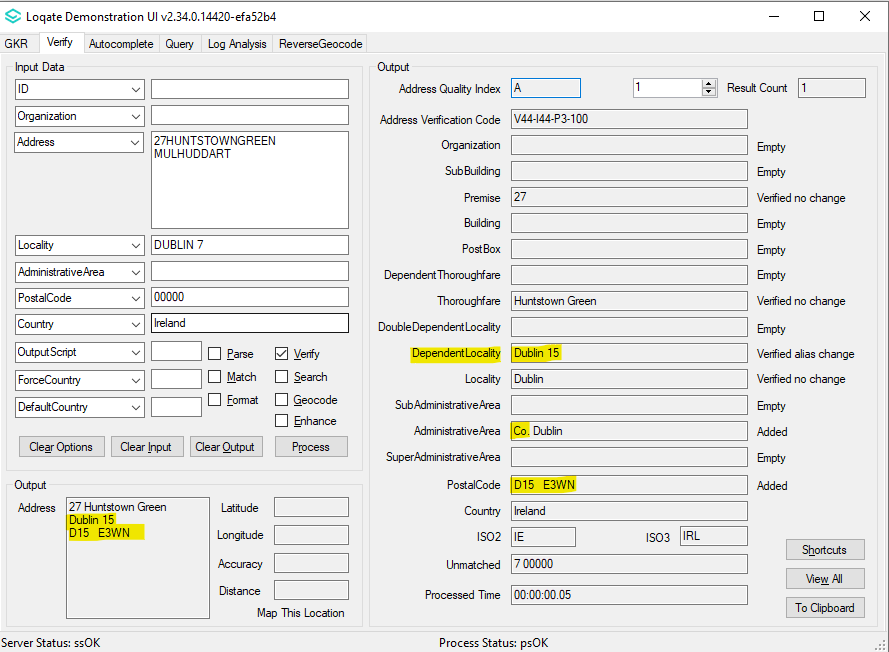 2020Q1.1: 1. Dublin 1 to 24 is now parsed as a DependentLocality2. AdministrativeArea now contains "." in between Co and name3. Format of PostalCode is now changed to 7 Alpha-numeric characters4. Address Format changed if DependentLocality for Dublin 1 to 24 exists. Locality and AdministrativeArea wont be showing.Country InformationDescriptionISO2SKISO3SVKAddress Format OrganizationPostBoxSubBuildingThoroughfare PremiseDependentThoroughfareDoubleDependentLocalityDependentLocalityPostalCode LocalityPDH YesPDH completed date2020Q1.1New SourceNoFiles UsedPre-PDHPost-PDHReference Datard_SK_ggg.lfsrd_SK_ggg_rg.lfsrd_SK_vfy_ai.lfsrd_SK_vfy.lfsrd_SK_ggg.lfsrd_SK_ggg_rg.lfsrd_SK_vfy_ai.lfsrd_SK_vfy.lfs2020Q1.02020Q1.1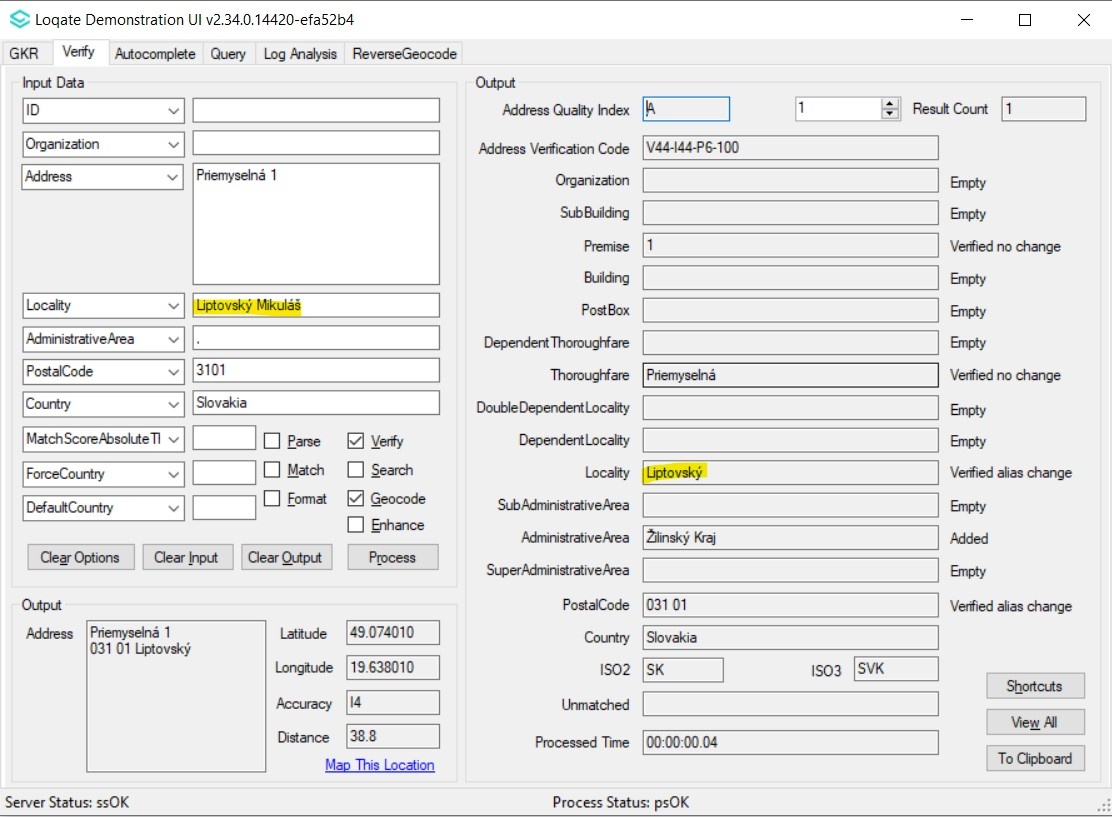 2020Q1.0: Incorrect Locality name is parsed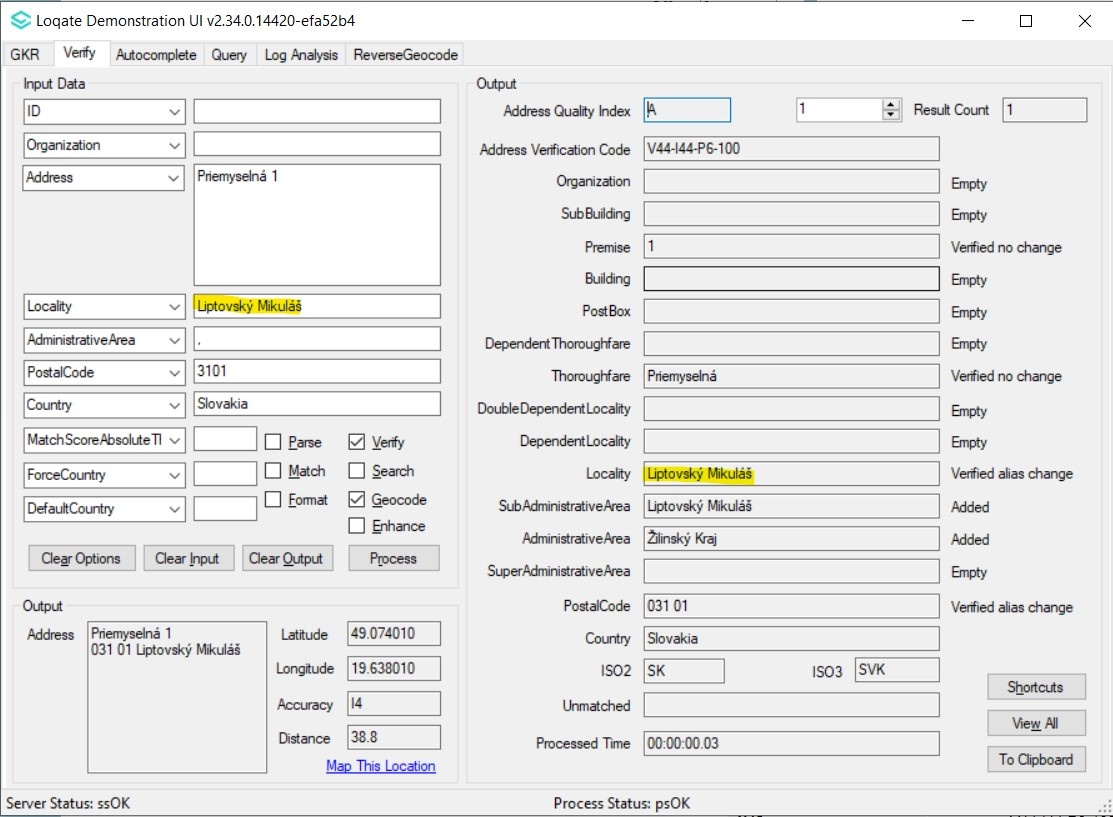 2020Q1.1: Locality name is parsed correctly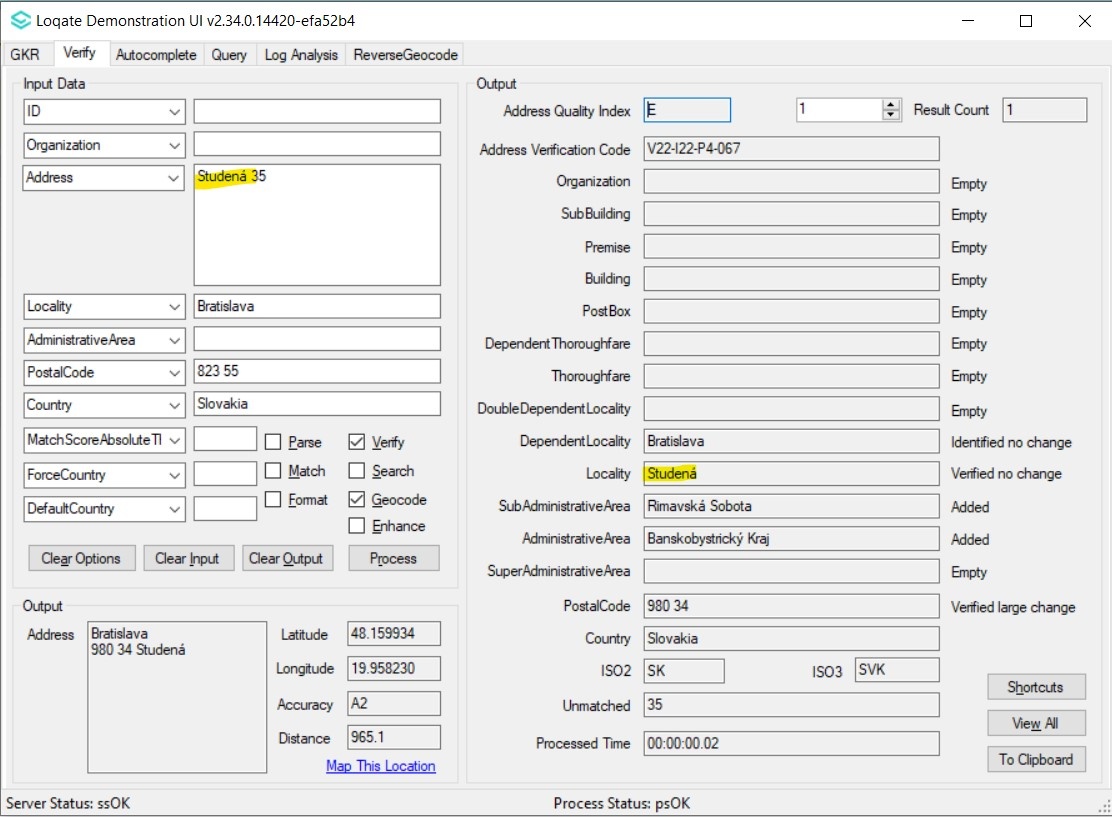 2020Q1.0: 'Studena' which is a Thoroughfare is incorrectly parsed as Locality.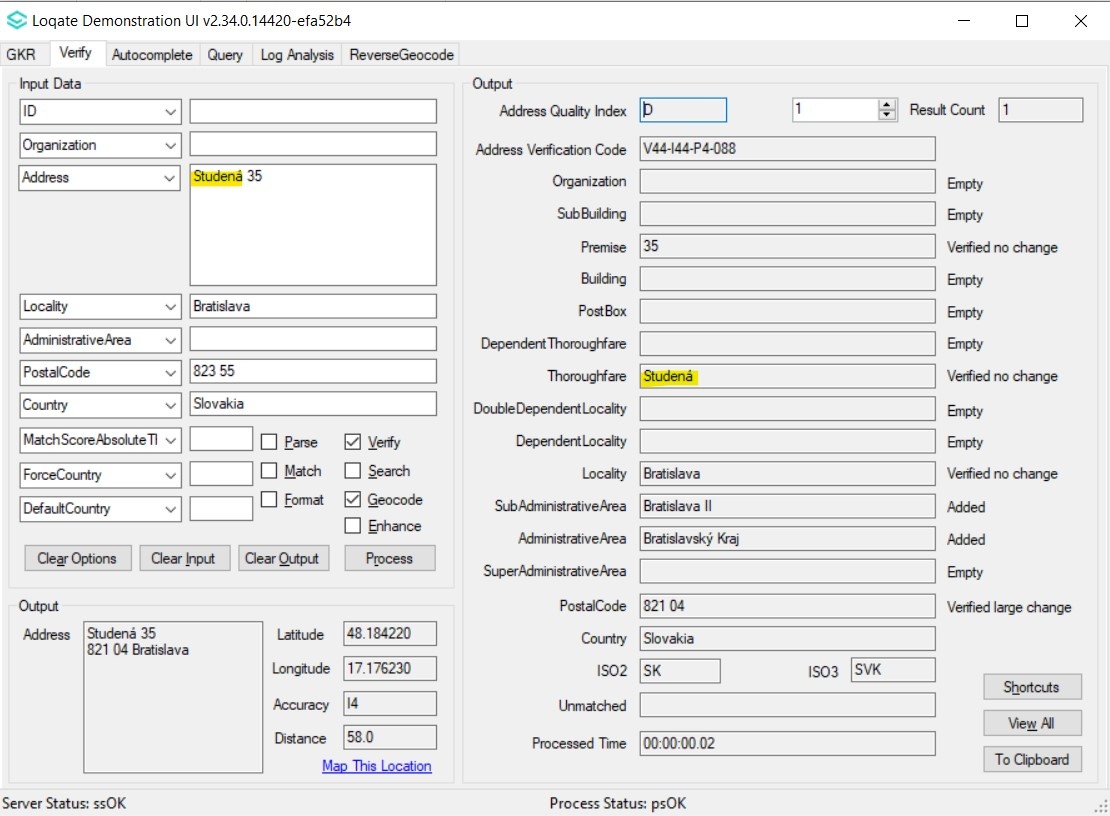 2020Q1.1: 'Studena' is correctly parsed as Thoroughfare.Country InformationDescriptionISO2AOISO3AGOAddress Format (Latin)OrganizationPostBoxBuilding SubBuildingThoroughfare PremiseDependentThoroughfareDoubleDependentLocality DependentLocalityLocalityPDH YesPDH completed date2020Q1.1New SourceNoFiles UsedPre-PDHPost-PDHReference Datard_AO.lfsrd_AO_rg.lfsrd_AO_ai.lfsrd_AO_ggg.lfsrd_AO_ggg_rg.lfsrd_AO_vfy_ai.lfsrd_AO_vfy.lfs2020Q1.02020Q1.1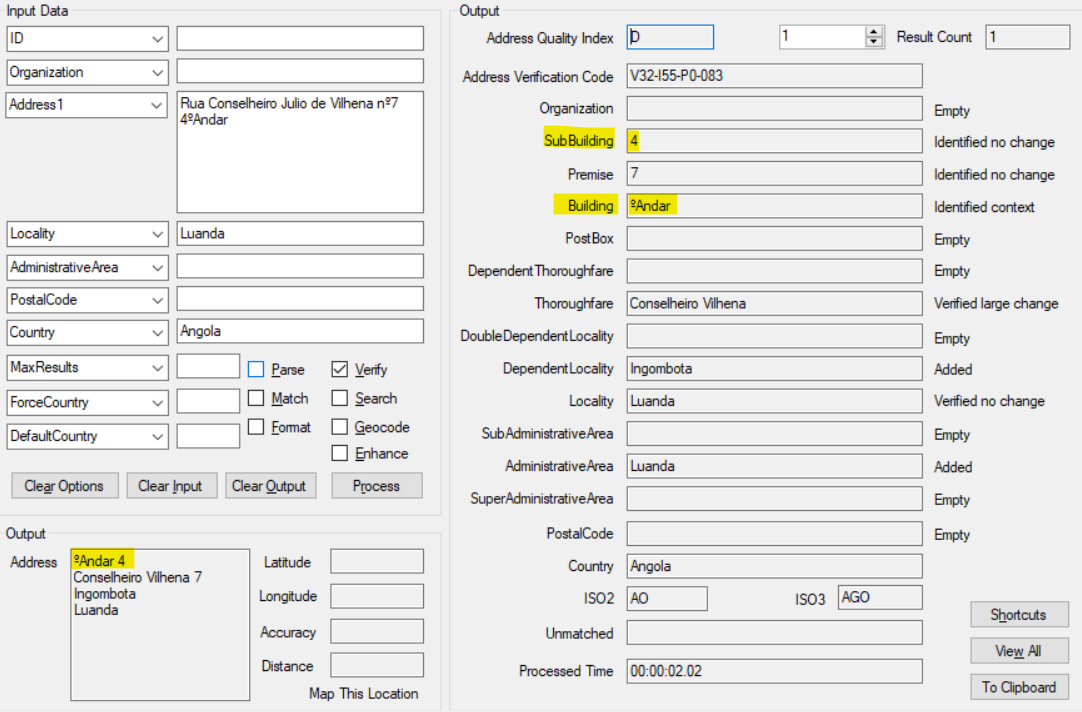 2020Q1.0: 'Andar' which means 'floor' was incorrectly parsed into Building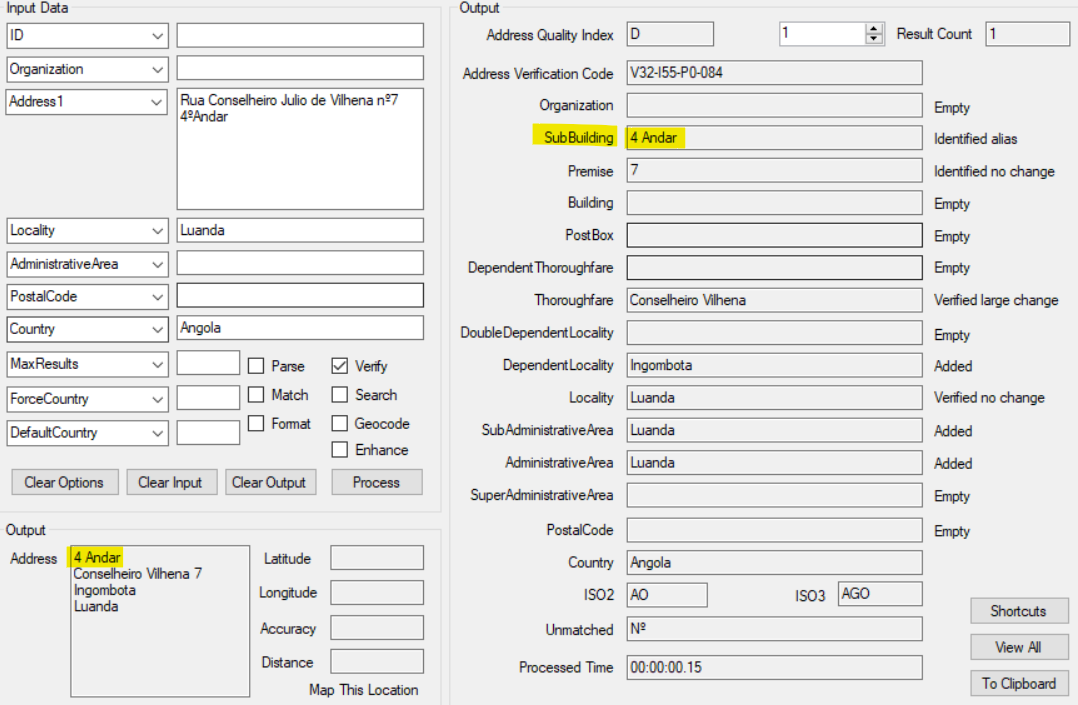 2020Q1.1: 'Andar' correctly parsed into SubBuilding field.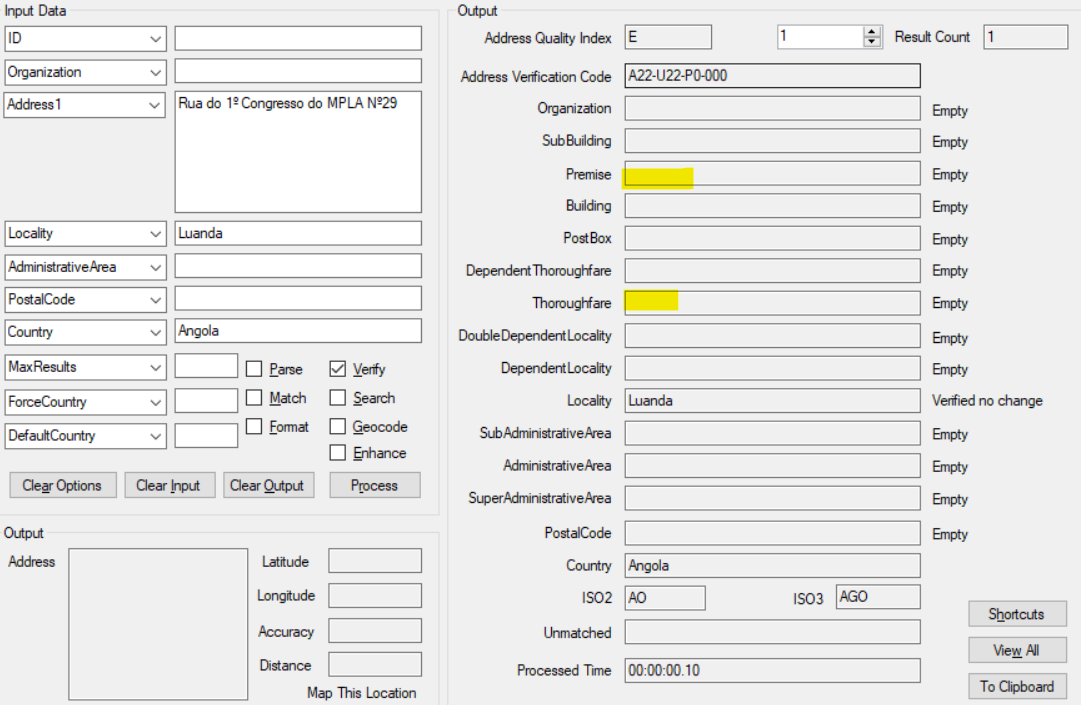 2020Q1.0: Thoroughfare and Premise not parsed at all.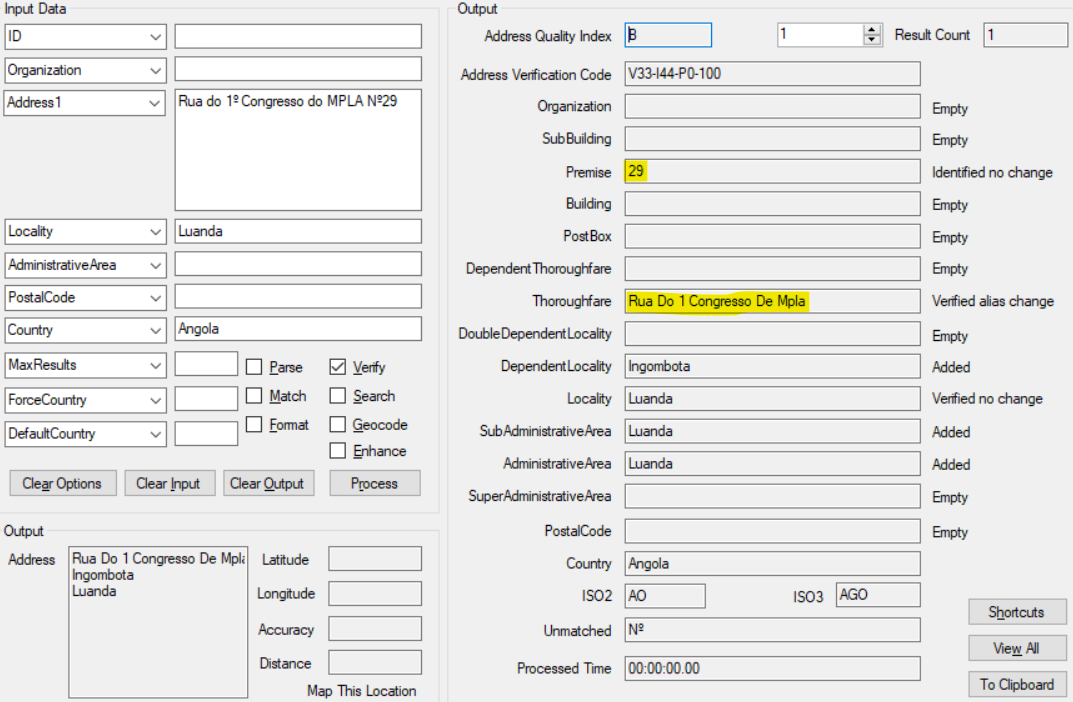 2020Q1.1: Thoroughfare and Premise parsed correctly.DATASET NAMEISO2CONTEXT RULESLEXICONSREFERENCE DATAANGOLAAOXXPDHAMERICAN SAMOAASXCANADACAXMICRONESIA, FEDERATED STATES OFFMXUNITED KINGDOMGBXGUERNSEYGGXGUAMGUXIRELANDIEXXPDHISLE OF MANIMXJERSEYJEXLUXEMBOURGLUXMARSHALL ISLANDSMHXNORTHERN MARIANA ISLANDSMPXPUERTO RICOPRXPALAUPWXSLOVAKIASKXPDHUNITED STATESUSXXVIRGIN ISLANDS, U.S.VIX